Grade Seven Supply List 2017-2018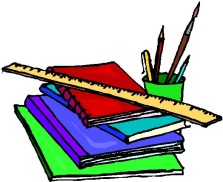 Ms. Leanne Drullette2 packages of index dividers with insertable tabsHilroy lined looseleaf paper – 200 sheets2 Bic pen – medium red2 Bic pen – medium blue2 Bic highlighters (assorted colours)30 sharpened pencilsColoured pencils (sharpened)6 white erasers10 duotangs2 Hilroy coil note book – 80 pages2 – 2” binders (one for ELA, one for math)10  pack of Crayola markersScissors4 glue sticks30 cm clear plastic rulerPencil sharpener with containerPencil casereinforcements10 piece geometry setCalculator (preferably one with π (pi) on it)2 Boxes of facial tissueHeadphones (due to the occasional occurrence of head lice) Oxford Canadian Dictionary of Current EnglishIndoor running shoes for Gym (non-marking)Badminton googles in the spring 